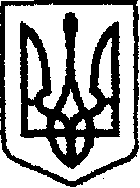 У К Р А Ї Н Ачернігівська обласна державна адміністраціяУПРАВЛІННЯ КАПІТАЛЬНОГО БУДІВНИЦТВАН А К А Звід 15.09.2020р.			           Чернігів                                №249Про тендерний комітетКеруючись Законом України «Про публічні закупівлі», у зв’язку з кадровими змінаминаказую:1. Внести зміни до п.2 наказу Управління від 08.01.2020 № 7 «Про тендерний комітет», затвердивши:1.1. Виключення зі складу тендерного комітету Управління капітального будівництва Чернігівської обласної державної адміністрації з 15.09.2020 Шурика Р.В., начальника відділу організації будівництва та технічного нагляду.1.2. Включення до складу тендерного комітету Управління капітального будівництва Чернігівської обласної державної адміністрації з 15.09.2020 Артеменко І.А., заступника начальника відділу економічного аналізу та договорів.2.   Контроль за виконанням наказу залишаю за собою.В.о. начальника                                                                               Сергій МАЙКО